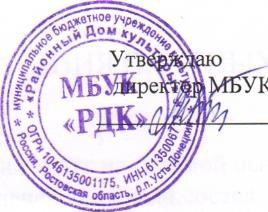 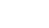 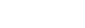 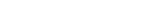 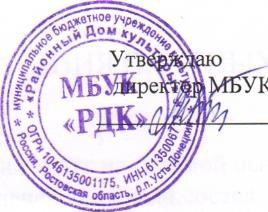 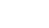 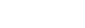 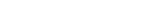 ПОЛОЖЕНИЕ 	О 	платных 	услугах 	оказываемых 	муниципальным бюджетным учреждением культуры «Районный Дом культуры» 1. ОБЩИЕ ПОЛОЖЕНИЯ. Настоящее Положение разработано в соответствии со ст. 15 п.п. 19.1 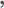 п.п. 19.2, ст. 7 п. 1 пп. 4 ФЗ от 06.10.2003г. № 131-ФЗ «Об общих принципах организации местного самоуправления в РФ», «Основами законодательства РФ о защите прав потребителей», «Гражданским кодексом РФ», «Основами законодательства РФ о культуре» в редакции от 22.04.2013г № 63-ФЗ, на основании Устава МБУК «РДК». Положение вводится с целью всестороннего удовлетворения потребностей населения в области культуры, организации досуга, улучшения качества услуг, привлечение дополнительных финансовых средств для обеспечения развития и совершенствования услуг, повышения материальной заинтересованности работников и руководителей в развитии платных услуг, расширение и улучшение материально технической базы МБУК «РДК». 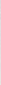 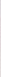 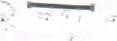 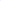 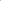 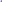 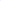 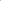 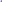 Настоящее Положение определяет, условия оказания платных услуг, их виды, формирование стоимости, документальное оформление расчетов за услуги, поступление и распределение средств от оказания платных услуг. Объем платных услуг ежегодно планируется учреждением исходя из базы предыдущего года с учетом ожидаемого роста физических объемов и индекса роста цен на услуги. МБУК «Районный Дом культуры» оказывает платные услуги населению по видам, предусмотренным в уставе учреждения. Учреждение обязано обеспечить граждан бесплатной, доступной и достоверной информацией: о режиме работы учреждения; о видах платных услуг с указанием их стоимости. п. УСЛОВИЯ ОКАЗАНИЯ ПЛАТНЫХ УСЛУГ. 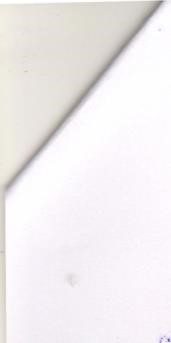 Для осуществления оказания услуг на платной основе в учреждении созданы условия, обеспечен кадровый состав. Оказание платных услуг осуществляется штатной численностью работников учреждения за пределами основного рабочего времени, либо штатной численностью, принятой для оказания платных услуг, либо привлеченными специалистами. Сотрудники, занимающие часть ставки оказывают услуги в удобное для них время по согласованию с администрацией учреждения. Предоставление платных услуг в учреждении осуществляется по обоюдному согласию сторон либо на основании заключенного договора в соответствии с утвержденными стандартами, либо в устной форме при продаже билетов. Оплата в сфере культуры за услуги производится: населению — за наличный расчет по билетам, установленного образца, через кассу учреждения по приходным кассовым ордерам, кинобилетам; организациям — как за наличный расчет по билетам, так и безналичным перечислением на расчетный счет учреждения открытый в органе  Федерального Казначейства Ростовской области. 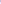 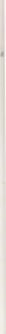 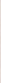 Оплата за занятия в кружках (танцевальный, пение) вносится ежемесячно до 10 числа текущего месяца, посетители не внесшие плату в указанный срок, не допускаются к занятиям в кружке, а при систематических нарушениях оплаты (два-три месяца) - отчисляются. Оказание платных услуг не может наносить ущерб или ухудшить качество предоставленця основных услуг, которые учреждение обязано оказывать населению бесплатно. За организацию платных услуг приказом директора МБУК «РДК» назначен круг ответственных лиц обеспечивающих надлежащее качество. Ш. ВИДЫ ПЛАТНЫХ УСЛУГ. МБУК 	«Районный 	Дом 	культуры» 	вправе 	оказывать населению, предприятиям и организациям следующие виды платных услуг, предусмотренные Уставом учреждении: 2.1. Организация детских танцевальных вечеров; 2.2. Организация и проведение «Дня именинника»; 2.3. Организация и проведение молодёжных дискотек, викторин, квестов; 2.4. Театрально — зрелищные мероприятия, эстрадные шоу; 2.5. Концерты художественной самодеятельности коллективов «РДК»; 2.6. Организация и проведение различных кружков, студий; 2.7. Организация и проведение обрядовых праздников; 2.8. Оказание консультативной и методической помощи; 2.9. Сдача в аренду помещений учреждения культуры под  различные мероприятия и выставки-продажи; 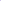  3.0. Демонстрация художественных фильмов, мультфильмов для детей в формате 31). 2D; 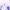 3.1. Предоставление сопутствующих услуг: прокат музыкальных инструментов, костюмов, др. реквизита; 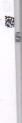 3.2. Поиск различной информации посредством «Интернет»; 3.3. Разработка и предоставление сценариев театрализованных шоу, представлений, соревнований; 3.4. Организация отдыха и досуга детей во время летних каникул; 3.5 Озвучивание мероприятий; 3.6 Предоставление помещения зрительного зала приглашенным цирковым, эстрадным коллективам; 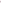 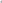 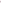 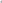 3.7 Новогодние театрализованные представления для детей; 3,9 Новогодние балы для молодёжи; 4.0 Новогодние огоньки для взрослых; 4.1 Выездные новогодние поздравления Деда Мороза и Снегурочки; 4.2 Услуги студии звукозаписи. IV. ФОРМИРОВАНИЕ СТОИМОСТИ УСЛУГ. Шатные услуги учреждения культуры не входят в Перечень, утверждаемый Постановлением Правительства РФ № 239, и не подлежат государственному регулированию, поэтому цены на оказываемые платные услуги, включая цены на билеты, учреждение самостоятельно устанавливает, утверждая их директором отражая в прейскуранте (Приложение 1). Стоимость платной услуги формируется на основании анализа прямых затрат текущего года, куда включается заработная плата с учётом всех надбавок и доплат с начислениями по основному месту работы, накладные расходы и фактические затраты по экономическим статьям бюджетной классификации. По каждому виду оказываемых платных услуг составляется калькуляция, в которой себестоимость услуги подразделяется на следующие элементы: 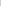 Статьи затрат, включаемых в калькуляцию необходимые канцелярские и хозяйственные п инадлежности Комплектующие 	Прямые 	Затраты 	на 	приобретаемые 	изделия, изделия 	которые предполагается использовать для обеспечения нормального процесса работы оборудования. Исходя из необходимости материальных запасов и оборудования в соответствии с технологией оказания кон етной платной сл 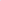 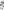 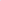 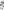 Транспортные Косвенные Затраты на перевозку материалов и расходы комплектующих изделий, в том числе расходы по аренде транспортных средств, связанных с доставкой материалов и КОМПЛеК щих Коммунальные 	Косвенные Сумма затрат определяется исходя из платежи 	условий 	договоров, 	заключенных 	с ресурсоснабжающими организациями и организациями, 	оказывающими коммунальные услуги, при отсутствии договоров — исходя из средних цен этих услуг зап еды ие пе иоды Косвенные Стоимость бензина и других ГСМ в Горючесмазочные 	соответствии с нормами расхода топлива материалы 	и 	смазочных 	материалов 	на автомобильном 	транспорте, утвержденными 	Распоряжением Минтранса России от 14.03.2008 N АМ2З-Р Расходы на Косвенные Затраты на энергию, наладку и содержание и обслуживание оборудования и эксплуатацию другие расходы аналогичного обо дования характера Косвенные Амортизационные отчисления Амортизационные основных средств и НМА, отчисления производимые в соответствии с Инс кцией N 157н МБУК «РДК>> обеспечивает население информацией о Перечне предоставляемых услуг и ценах в доступнбм для обзора и прочтения месте. Муниципальное учреждение на общих основаниях ведет бухгалтерскую и статистическую отчетность. 	У. 	ПОРЯДОК 	ПОСТУПЛЕНИЯ 	И 	РАСПРЕДЕЛЕНИЯ СРЕДСТВ Полученные от оказания платных услуг денежные средства МБУК «РДК» по своему усмотрению расходует в соответствии с Планом финансово-хозяйственной деятельности и поясняющими документами. Распределение средств от оказания платных услуг производится ежемесячно по следующим направлениям и процентам: до 80 % на оплату труда с начислениями на оплату труда; - до 20 % на развитие материально-технической базы. 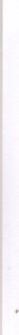 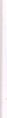 Фонд оплаты труда формируется в зависимости от объема оказанных услуг, от суммы полученного дохода за месяц. При индивидуальном оказании платных услуг фонд оплаты труда не должен превышать 55 94. В остальных случаях оплата труда составляет — 50 % от суммы полученного дохода и суммируется из фонда оплаты труда основного персонала — 70 % и косвенного персонала — 30 94. При проведении платных мероприятий фонд оплаты труда основных специалистов задействованных в процессе подготовки и проведении  мероприятия распределяется в процентном отношении по категориям специалистов в следующих размерах: - художественный руководитель — 20,0 % 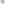 хормейстер — 15,0 % руководитель кружка — 10,0 % культорганизатор - 10,0 % звукооператор — 10,0 % методист — 10,0 % аккомпаниатор — 5,0 % - водитель — 10,0 % - техник звукозаписи 10 %  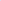 Если в состав основного персонала оказывающего платные услуги включены несколько специалистов одной категории, то распределение фонда оплаты труда производится по удельному весу выполненных работ (индивидуальный учет). Фонд оплаты труда косвенного персонала распределяется следующим образом: директор — 27,0 % главный бухгалтер — 27,0 % кассир — 12,0 % заведующий хозяйством — 17,0 % художник — 17,0 % В связи с монтажом кинооборудования, вводом в эксплуатацию кинозала РДК и необходимостью его работы сформировано штатное расписание для работников оказывающих услуги на платной основе. Основой для базовой зарплаты работников Кинозала Р ДК взяты минимальные размеры должностных окладов из Положения об оплате труда работников муниципальных бюджетных учреждений утверждённых постановлением Администрации Усть-Донецкого района от 30.11.201 бг № 100/654-п-16. 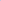 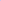 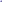 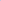 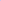 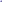 На средства, оставшейся в распоряжении учреждения, после обязательных платежей (налога на прибыль, авторского вознаграждения) приобретаются товары на развитие и совершенствование материально — технической базы. Развитие материально-технической базы включает в себя приобретение оборудования, инвентаря, хозяйственных и канцелярских товаров, стройматериалов, текущий ремонт здания, оборудования, расходы на обучение, курсы повышения квалификации, прочие необходимые для оказания услуг товары или работы. 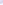 В связи с чрезвычайными ситуациями, по заявлению работника ему может быть оказана материальная помощь по усмотрению руководителя но, не превышающая должностной оклад. В преддверии новогодних праздников детям работников, учреждение может приобретать подарки Деда Мороза из расчета не более 500.0 рублей на одного ребёнка.  За успешное и добросовестное исполнение своих должностных обязанностей, за высокий вклад в развитие и расширение платных услуг, за внедрение инновационных услуг, по усмотрению руководителя, работник может быть премирован в размере до 100 % должностного оклада. 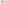  ПОРЯДОК ПРЕДОСТАВЛЕНИЯ ЛЬГОТ ОТДЕЛЬНЫМ КАТЕГОРИЯМ ГРАЖДАН НА ПОСЕЩЕНИЕ ПЛАТНЫХ МЕРОПРИЯТИЙ. 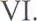 Статьёй 52 Основ законодательства РФ о культуре и в соответствии с Постановлением Администрации Ростовской области № 48 от 1 1.02.2010 г. организации культуры с учетом финансовых, материально-технических и организационных возможностей могут устанавливать льготы для детей дошкольного возраста, учащихся образовательных учреждений, детей сотрудников Дома культуры, инвалидов, ветеранов Отечественной войны, участников боевых действий, военнослужащих проходящих военную службу по призыву и бывших работников культуры. Решение о предоставлении льгот в размере 100 % отдельным категориям граждан на посещение платного мероприятия принимается МБУК «РДК» самостоятельно. 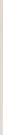 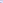 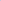 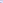 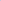 Основанием для предоставления льгот на посещение платного мероприятия является предъявление следующих документов: для детей дошкольного возраста: - свидетельство о рождении; на коллективное посещение — письмо организации со списком детей, заверенное подписью руководителя и печатью.  для учащихся образовательных учреждений всех 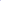 типов: - студенческий или ученический билет; 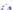 на коллективное посещение — письмо образовательного учреждения с указанием фамилии, имени, отчества учащихся, заверенное руководителем учреждения и печатью. для инвалидов — удостоверение инвалида. для военнослужащих, проходящих военную службу по призыву — военный билет с записью, подтверждающей прохождение службы по призыву. VII. ЗАКЛЮЧИТЕЛЬНЫЙ РАЗДЕЛ. За нарушение установленного порядка оказания платных услуг населению и превышение цен на них, директор муниципального учреждения культуры привлекается к дисциплинарной ответственности. Руководитель учреждения культуры несет персональную ответственность за организацию приносящей доход деятельности. Контроль за организацией и качеством оказания платных услуг в пределах своей компетенции осуществляет руководитель учреждения — директор МБУК «РДК» и учредитель. Статья затрат Вид асходов Что включается 1. 	Основная заработная плата Прямые Затраты на оплату труда работников, непосредственно участвующих в организации и создании платной услуги, в соответствии со штатным расписанием, пропорционально затрачиваемому времени на производство С 2. Дополнительная заработная плата Прямые Выплаты, 	предусмотренные законодательством 	о 	труде 	или коллективными договорами (в том числе стимулирующие надбавки), а также за очередные, дополнительные и не использованные отпуска, за работу в ночное время и праздничные дни, премии, надбавки за сложность, на яженность З. Начисления на оплату труда Прямые Обязательные отчисления по нормам, установленным гл. 24 НК РФ. При определении цен на услугу включаются также и взносы страхования в ФСС от профессиональных заболеваний и несчастных случаев на производстве от фонда оплаты труда, установленные Федеральным законом от 24.07.1998 125ФЗ  	обязательном социальном страховании от несчастных случаев на производстве и 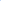 п о ессиональных заболеваний“ 4. Основные материалы Прямые Стоимость приобретаемого сырья и материалов в процессе оказания услуг (декорации, музыкальное и осветительное оборудование, постановочно-сценические средства, 11. Общехозяйственные расходы Косвенные Основная и дополнительная заработная плата вместе с отчислениями на социальные нужды административноуправленческого персонала, амортизация зданий, складов и инвентаря (за исключением относящихся к прямым расходам), расходы на служебные командировки, охрану труда, услуги связи, охраны, подбор кадров, повышение квалификации работников и другие обязательные платежи 12. Прочие расходы  Косвенные Обоснованные расходы, не включенные в вышеназванные статьи 